Open BD FACSDiva Software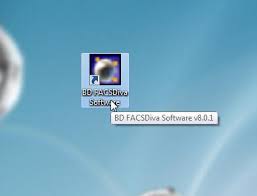 Choose your PI’s last name to login. Capital Initials are the password as provided during training.After cleaning  the instrument as described in the instructions click on the “+” sign on the left side of “Shared View” to open the QC folder.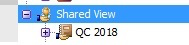 Double click on the brown notebook which represents the Experiment under “QC”. Click on the “+” on the left of the current month Specimen.  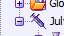 There are 2 ways to add a “New Tube” . Choose the last tube and click “Next Tube” on the acquisition dashboard.. 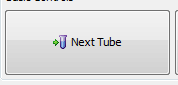 Click on the icon on the top showing a Tube and a star in the corner. 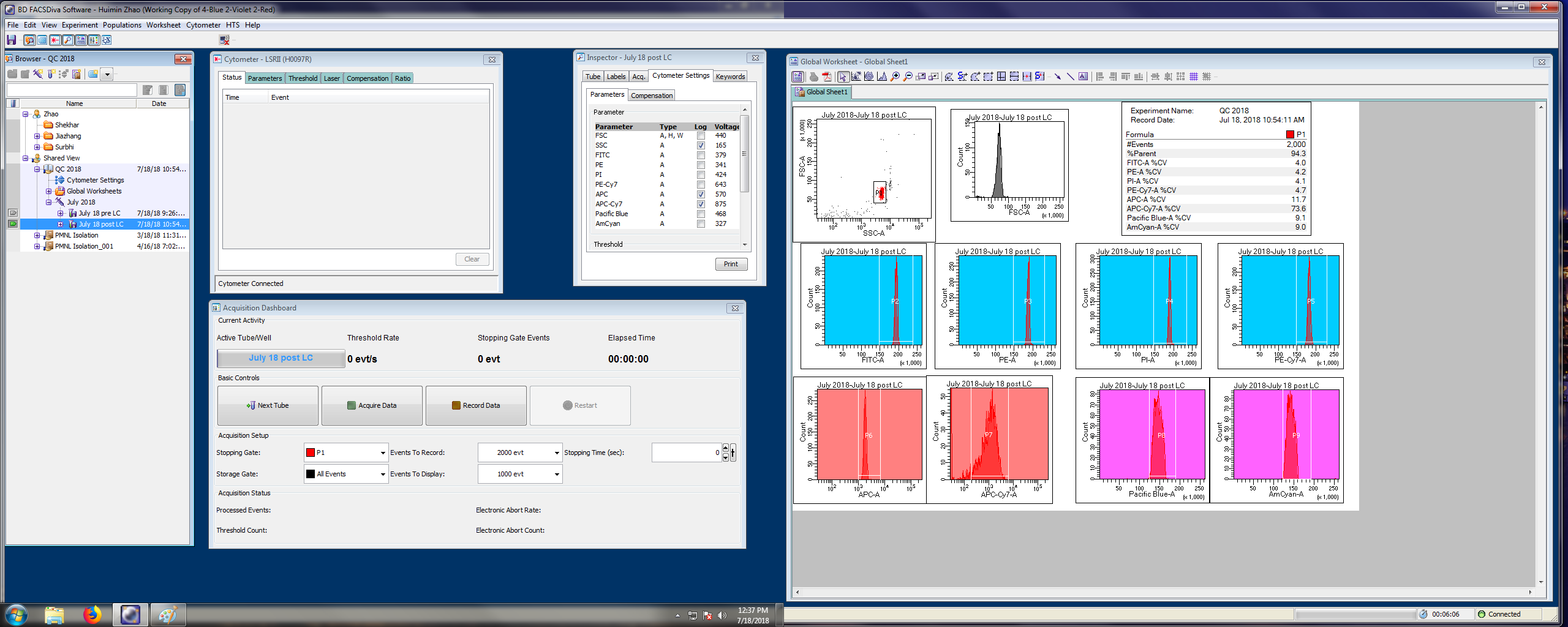 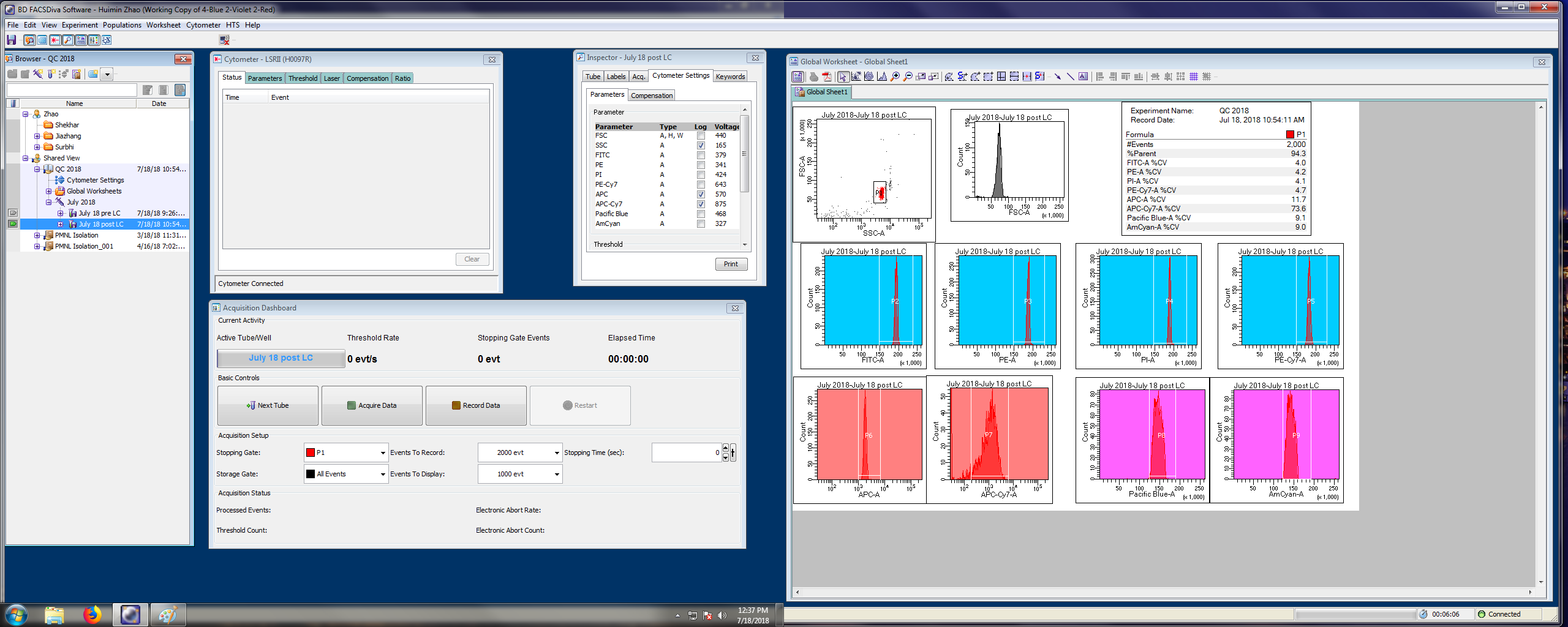 Make sure the arrow to the left of the new tube is active and  highlighted green in order to analyze the sample in the main acquisition dashboard. 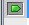 Don’t forget to record the data. The Recording button is located to the right of the “Acquire Data” button. 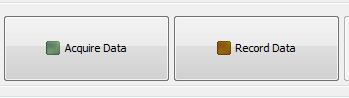 Record 2000 events and rename the Tube to current date (the options pictured below show up when you right click on the tube you wish to edit.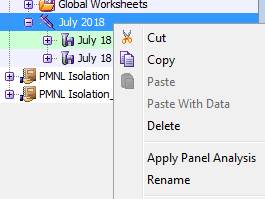 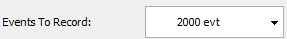 